Exercise Your Brain Over the Summer!Check out these free summer reading programs!Wicomico Library & Pittsville Branch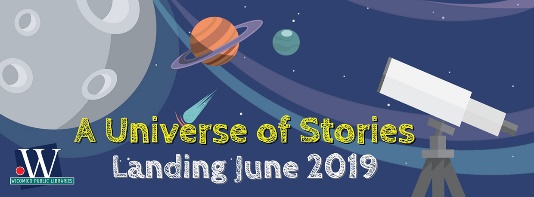 - Free programs and activities also held at the Pittsville Branch and Main Branch in Salisbury - Log minutes and books read, earn prizes through wicomicolibrary.beanstack.org- Call Pittsville Branch for more info. 410-835-2353Find more e-books for FREE with Hoopla or Overdrive, and a library card. WCBOE students have a virtual library card: card number WCPS + lunch number (Ex: WCPS12345)www.wicomicolibrary.org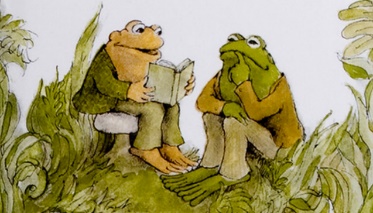 Barnes and Noble in Salisbury www.barnesandnoble.com- For students entering grades 1-6, from now until Sept. 6th - Earn a free book by the end of the summer by completing the “Reading Journal”  - Read eight books, list the title, author, and short recommendation.Kids helping kids…Log reading minutes with Scholastic and they’ll donate books to children in need.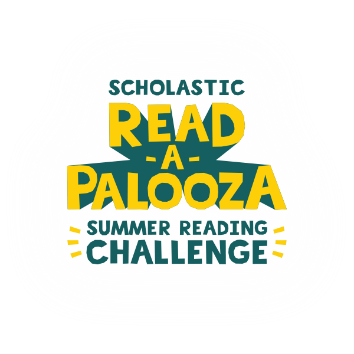 Visit scholastic.com/summer©Stay strong with your math skills too, using Sumdog.The same Math-based games you have played throughout the school year. 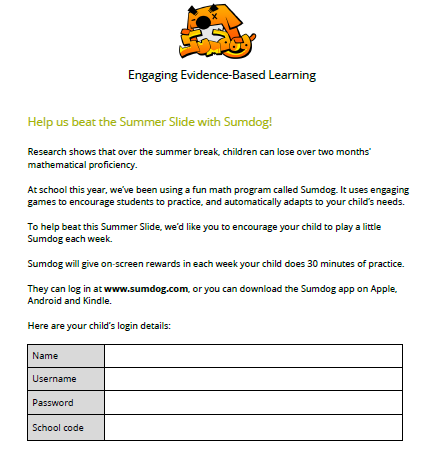 Sumdog.com or download the Sumdog appUse the same username and password (AKA computer login).School Code: pemsFind other links at pemslibrary.weebly.com.Exercise Your Brain Over the Summer!Check out these free summer reading programs!Wicomico Library & Pittsville Branch- Free programs and activities also held at the Pittsville Branch and Main Branch in Salisbury - Log minutes and books read, earn prizes through wicomicolibrary.beanstack.orgCall Pittsville Branch for more info. 410-835-2353Find more e-books for FREE with Hoopla or Overdrive, and a library card. WCBOE students have a virtual library card: card number WCPS + lunch number (Ex: WCPS12345)www.wicomicolibrary.orgBarnes and Noble in Salisbury www.barnesandnoble.com- For students entering grades 1-6, from now until Sept. 6th - Earn a free book by the end of the summer by completing the “Reading Journal”  - Read eight books, list the title, author, and short recommendation.Kids helping kids…Log reading minutes with Scholastic and they’ll donate books to children in need.Visit scholastic.com/summer©Stay strong with your math skills too, using Sumdog.The same Math-based games you have played throughout the school year. Sumdog.com or download the Sumdog appUse the same username and password (AKA computer login).School Code: pemsFind other links at pemslibrary.weebly.com.Recommended ReadingGrades 4-6 – Sweep: The Story of a Girl and Her Monster by Jonathan Auxier24 Hours in Nowhere by Dusti BowlingThe Truth as Told by Mason Buttle by Leslie ConnorSaving Winslow by Sharon CreechStrongheart: Wonder Dog of the Silver Screen by Candace FlemingThe Season of Styx Malone by Kekla MagoonBob by Wendy Mass & Rebecca SteadInkling by Kenneth OppelThe Real McCoys by Matthew Swanson & Robbi BehrFront Desk by Kelly YangThe Crossover by Kwame Alexander and other verse novelsGraphic Novels Grades 4-6 --Sparks! By Ian BoothbyClem Hetherington and the Ironwood Race by Jen BreachSanity & Tallulah by Molly BrooksThe Dragon Slayer: Folktales from Latin America by Jaime HernandezMy Beijing: Four Stories of Everyday Wonder by Nie JunAnne of Green Gable: A Graphic Novel by Mariah MarsdenSci-Fu: Kick it Off by Yehudi MercadoThe City on the Other Side by Mirghread ScottShort and Skinny by Mark TatulliGamayun Tales: the King of Birds by Alexander UtkinGrades 6-9 –Rebound or Booked by Kwame Alexander and other verse novelsHalfway Normal by Barbara DeeGame Changer by Tommy GreenwaldLifeboat 12 by Susan HoodDeep Water by Watt KeyThe Miscalculations of Lightning Girl by Stacy McAnultyGhost Boys by Jewell Parker RhodesAmal Unbound by Aisha SaeedClick’d by Tamara Ireland StoneChasing King’s Killer: the Hunt for Martin Luther King, Jr.’s Assassin by James L. SwansonGraphic Novels for Grades 6-9Estranged by Ethan AldridgeGods and Thunder: A Graphic novel of Old Norse Myths by Carl BowenSoupy Leaves Home by Cecil CastellucciBrave, Crush, or Awkward by Svetlana ChmakovaRecommended ReadingGrades 4-6 – Sweep: The Story of a Girl and Her Monster by Jonathan Auxier24 Hours in Nowhere by Dusti BowlingThe Truth as Told by Mason Buttle by Leslie ConnorSaving Winslow by Sharon CreechStrongheart: Wonder Dog of the Silver Screen by Candace FlemingThe Season of Styx Malone by Kekla MagoonBob by Wendy Mass & Rebecca SteadInkling by Kenneth OppelThe Real McCoys by Matthew Swanson & Robbi BehrFront Desk by Kelly YangThe Crossover by Kwame Alexander and other verse novelsGraphic Novels Grades 4-6 --Sparks! By Ian BoothbyClem Hetherington and the Ironwood Race by Jen BreachSanity & Tallulah by Molly BrooksThe Dragon Slayer: Folktales from Latin America by Jaime HernandezMy Beijing: Four Stories of Everyday Wonder by Nie JunAnne of Green Gable: A Graphic Novel by Mariah MarsdenSci-Fu: Kick it Off by Yehudi MercadoThe City on the Other Side by Mirghread ScottShort and Skinny by Mark TatulliGamayun Tales: the King of Birds by Alexander UtkinGrades 6-9 –Rebound or Booked by Kwame Alexander and other verse novelsHalfway Normal by Barbara DeeGame Changer by Tommy GreenwaldLifeboat 12 by Susan HoodDeep Water by Watt KeyThe Miscalculations of Lightning Girl by Stacy McAnultyGhost Boys by Jewell Parker RhodesAmal Unbound by Aisha SaeedClick’d by Tamara Ireland StoneChasing King’s Killer: the Hunt for Martin Luther King, Jr.’s Assassin by James L. SwansonGraphic Novels for Grades 6-9Estranged by Ethan AldridgeGods and Thunder: A Graphic novel of Old Norse Myths by Carl BowenSoupy Leaves Home by Cecil CastellucciBrave, Crush, or Awkward by Svetlana ChmakovaName: ___________________Over the summer, I read or listened to the following books:(Titles may include books, eBooks, audiobooks.)________________________________________________________________________________________________________________________________________________________________________________________________________________________________________________________________________________________________________________________________________________________________________________________________________________________________________________________________________________________________________________________________Return the bookmark to Mrs. Smith during the first week of school (Sept. 2019).**If you have access to the Internet and would rather submit titles electronically, visit this form each time you finish a book: https://forms.gle/1zkY1F7kjExvLfwW9Name: ___________________Over the summer, I read or listened to the following books:(Titles may include books, eBooks, audiobooks.)________________________________________________________________________________________________________________________________________________________________________________________________________________________________________________________________________________________________________________________________________________________________________________________________________________________________________________________________________________________________________________________________Return the bookmark to Mrs. Smith during the first week of school (Sept. 2019).**If you have access to the Internet and would rather submit titles electronically, visit this form each time you finish a book: https://forms.gle/1zkY1F7kjExvLfwW9